COMITÉ DE ÉTICA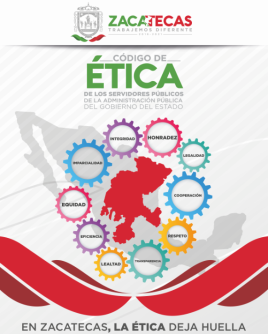 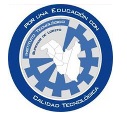 Zacatecas, Zacatecas a BUZÓN DE QUEJAS Y SUGERENCIASEl Comité de Ética, se encuentra en un proceso de mejora continua en la prestación de los servicios éticos que te brindamos, por tal motivo ponemos a tu disposición este formato con el único fin de apoyarte en la presentación ante este Comité de posibles quejas, denuncias, sugerencias o felicitaciones, a las que daremos puntual seguimiento y resguardo absoluto de la confidencialidad de lo que en este se exprese.	Marque con una X si se trata de:Nombre:Dependencia:Lugar de adscripción:Redacte de forma clara el motivo de su queja, denuncia, sugerencia o felicitación.Redacte de forma clara el motivo de su queja, denuncia, sugerencia o felicitación.Redacte de forma clara el motivo de su queja, denuncia, sugerencia o felicitación.Redacte de forma clara el motivo de su queja, denuncia, sugerencia o felicitación.Pruebas (Anexar):Pruebas (Anexar):Pruebas (Anexar):Pruebas (Anexar):DEL SOLICITANTECOMITÉ DE ÉTICAFECHA DE RECEPCIÓNFIRMANOMBRE Y FIRMA